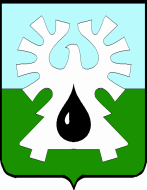 ГОРОДСКОЙ ОКРУГ УРАЙХАНТЫ-МАНСИЙСКОГО АВТОНОМНОГО ОКРУГА - ЮГРЫДУМА ГОРОДА УРАЙ   РЕШЕНИЕот 21 марта 2024 года                                   	                                           № 18О внесении изменений в Порядок управления и распоряжения муниципальным жилищным фондом коммерческого использования города УрайРассмотрев представленный главой города Урай проект решения Думы города Урай «О внесении изменений в Порядок управления и распоряжения муниципальным жилищным фондом коммерческого использования города Урай», Дума города Урай решила:	1. Внести в Порядок управления и распоряжения муниципальным жилищным фондом коммерческого использования города Урай, определенный решением Думы города Урай от 29.05.2008 №54 (в редакции решений Думы города Урай от 27.11.2008 №96, от 25.06.2009 №59, от 23.09.2010 №72, от 26.05.2011 №26, от 28.02.2013 №8, от 28.11.2013 №72, от 26.06.2014 №33, от 24.12.2015 №150, от 20.09.2018 №51, от 19.12.2019 №99, от 24.09.2020 №67, от 24.03.2023 №13, от 20.09.2023 №67), следующие изменения:1) в  пункте 2.1 раздела 2:а) абзац шестой после слов «муниципального образования» дополнить словами «городской округ Урай Ханты-Мансийского автономного округа - Югры»;б) абзац девятый изложить в следующей редакции: « - многодетным семьям и неработающим пенсионерам, проживающим в жилых помещениях муниципального жилищного фонда коммерческого использования, расположенных в жилых домах, признанных аварийными и подлежащими сносу, и в отношении которых принято решение о расселении;»;2) абзац седьмой пункта 3.3 раздела 3 изложить в следующей редакции:«б) наличие у нанимателя и/или членов его семьи на территории города Урай жилых помещений в собственности, социальном найме».2. Опубликовать настоящее решение в газете «Знамя».                                                                        «25» марта 2024г.Председатель Думы города УрайПредседатель Думы города УрайИсполняющий обязанности главы города УрайИсполняющий обязанности главы города УрайА.В.ВеличкоМ.В. Данилов